                                                                                                                                    Civilinės aviacijos specialistų sveikatos pažymėjimų ir keleivių salono                                                                                               įgulos narių atestacijos medicininių pažymų išdavimo tvarkos aprašo                                                                                              14 priedas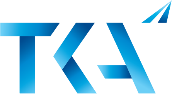 TRANSPORTO KOMPETENCIJŲ AGENTŪRA / ŠALIS-NARĖTRANSPORT COMPETENCE AGENCY REPUBLIC OF LITHUANIA / MEMBER STATEAMG/AEMC SIUNTIMO FORMA VERTINIMUI / AME/AEMC ASSESSMENT REFERRAL FORM(EAMAC 001_06_2019) MED.A.050, ARA.MED.125  Reg.  (EU) Nr. 1178/2011 ir/and ATCO.MED.050, ATCO.AR.F.001 Reg. (EU) 2015/340 MED.B001 paskutinė versija/ in the current versionAMG/AEMC  VERTINIMO SIUNTIMO FORMOS PILDYMO INSTRUKCIJA / GUIDANCE MATERIAL FOR AME/AEMC ASSESSMENT REFERRAL FORMa) Ši forma buvo sukurta tikslu standartizuoti AMG/AeMC informacijos persiuntimus į licencijavimo instituciją aviacijos specialistų/ATCO sveikatos būklės tinkamumui įvertinti. Ji turėtų būti naudojama  ir persiuntimams į bet kurios kitos ES šalies narės licencijavimo instituciją/This form has been created to standardize AME/AeMC referrals for assessment of aircrew and ATCO applicants. It should be used for all referrals state to the licensing authority of another member state.b) Ši forma turi būti pildoma anglų kalba ar tos šalies, kurios licencijavimo institucijai siunčiama, kalba. Visos siunčiamos išvados ir kiti papildomi dokumentai taip pat turėtu atitikti šį kalbos reikalavimą.This form should be completed in English or the language of the state of the licensing authority to which the referral is being made. Any reports or other documents attached should also meet this language requirement.c) Prašome užtikrinti, kad visi reikalingos konsultacijos ir tyrimai būtu atliekami, bei duomenys pildomi laikantis Reglamento reikalavimų, pvz. Prašymo forma ir kt.Please ensure that all the required examinations have been completed (by AME and medical specialists) in compliance with the Regulation, e.g. Application Form. Medical Examination Report, Copy of the Medical Report etc.d) Jeigu negalite priimti sprendimo, prašome pateikti konkretaus atvejo aprašymą, detalizuojant konkretų aspektą, dėl kurio kilo abejonių, ir savo preliminarų sprendimą vertinimui.If you have been unable to reach a decision, in addition to a summary of the case, please detail the specific aspect of the case which you find challenging and also provide your preliminary certificatory decision.e) Prašome siųsti šią formą ir susijusius dokumentus paštu ar tokiu būdu kaip reikalaujama licencijuojančios institucijos/Please send the referral form and associated documents securely by post or the method required by the relevant licensing authority.f) Mes rekomenduojame, kad Jūs patartumėte pareiškėjams sekančią aviacijos medicinos ekspertizę atlikti 45-ios dienos iki nurodytos sveikatos pažymėjime galiojimo pabaigos datos.We recommend that you advise your applicants to arrange their next aeromedical examination at the beginning of the 45-day period prior to the expiry date of the aeromedical certificate.AMG Pavardė / AME Name:Adresas, telefonas, el.paštas / Address, telephone, e-mail:AMG numeris / AMG Number:Data / Date:Sveikatos pažymėjimo Nr./Medical Certificate Ref. No.:Licencijos Nr./ Licence No:Licencijos tipas / Licence Type:Licencijos Nr./ Licence No:Licencijos tipas / Licence Type:Siunčiamas į licencijavimo instituciją / Licensing Authority Referred to:Pareiškėjo pavardė / Applicants name:Pareiškėjo pavardė / Applicants name:Sveikatos pažymėjimo klasė /  Medical Class:  1 klasės/class   2 klasės/class   LAPL     CCA     3 klasės/class   Pirminis / Initial:                                                             Pratęsti / Revalidation                                                 Atnaujinti / Renewal                                                                    Tarpinis vertinimas / Interim Assessment                                          Sveikatos pažymėjimo klasė /  Medical Class:  1 klasės/class   2 klasės/class   LAPL     CCA     3 klasės/class   Pirminis / Initial:                                                             Pratęsti / Revalidation                                                 Atnaujinti / Renewal                                                                    Tarpinis vertinimas / Interim Assessment                                          Gimimo data/ Date of Birth:Gimimo data/ Date of Birth:Esama sveikatos būklė / Current Status:Tinkamas / Fit                            Netinkamas /Unfit                        Esama sveikatos būklė / Current Status:Tinkamas / Fit                            Netinkamas /Unfit                        Reglamento ir punkto Nr. /Applicable Regulation and paragraph:Vertinimas / Assessment Required:(prašome pažymėti vieną / please tick one)      1/3 klasė tinkamumo vertinimas pagal reglamentų reikalavimus, t.y.reikalingas OML apribojimo paskyrimas/pašalinimas ar kt. apribojimai/Class 1/3 Fitness Assessment required by regulations, e.g. mandatory referral or adding/removing OML or other limitations    2 klasė, tinkamumo vertinimui privaloma konsultuotis su licencijuojančia institucija ar reikalinga paskirti/pašalinti apribojimus/Class 2 where assessment must be made in-consultation with the licensing authority or adding/removing limitations    1/2 klasė, tinkamumo vertinimui nukreipiant į licencijuojančią instituciją/Complex Class 1/2 following discussion with or at direction of licensing authorityReglamento ir punkto Nr. /Applicable Regulation and paragraph:Vertinimas / Assessment Required:(prašome pažymėti vieną / please tick one)      1/3 klasė tinkamumo vertinimas pagal reglamentų reikalavimus, t.y.reikalingas OML apribojimo paskyrimas/pašalinimas ar kt. apribojimai/Class 1/3 Fitness Assessment required by regulations, e.g. mandatory referral or adding/removing OML or other limitations    2 klasė, tinkamumo vertinimui privaloma konsultuotis su licencijuojančia institucija ar reikalinga paskirti/pašalinti apribojimus/Class 2 where assessment must be made in-consultation with the licensing authority or adding/removing limitations    1/2 klasė, tinkamumo vertinimui nukreipiant į licencijuojančią instituciją/Complex Class 1/2 following discussion with or at direction of licensing authorityTrumpas sveikatos būklės aprašymas ir Jūsų nuomonė apie kandidato sveikatos tinkamumą, apribojimus / Summary of medical conditions and your opinion on aeromedical fitness, limitations:Trumpas sveikatos būklės aprašymas ir Jūsų nuomonė apie kandidato sveikatos tinkamumą, apribojimus / Summary of medical conditions and your opinion on aeromedical fitness, limitations:Klinikiniai duomenys, gydytojų pavardės, data / Medical Reports (list clinician name and data):Klinikiniai duomenys, gydytojų pavardės, data / Medical Reports (list clinician name and data):Klinikiniai duomenys, gydytojų pavardės, data / Medical Reports (list clinician name and data):Klinikiniai duomenys, gydytojų pavardės, data / Medical Reports (list clinician name and data):Kiti dokumentai / Any other documents attached:Kiti dokumentai / Any other documents attached:Kiti dokumentai / Any other documents attached:Kiti dokumentai / Any other documents attached: